ҠАРАР										РЕШЕНИЕО деятельности депутатов  в избирательных округах Заслушав информацию депутатов Ануфриева Геннадия Николаевича от избирательного округа № 8, Лукова Олега Исааковича от избирательного округа № 9 и Захарова Бориса Евгеньевича от избирательного округа № 10 Совет сельского поселения Миякибашевский сельсовет муниципального района Миякинский район Республики Башкортостан решил:Принять к сведению информацию о деятельности депутатов в своих избирательных округах.Депутатам Совета сельского поселения принимать меры по исполнению запросов населения.Глава сельского поселения						Р.А. Аминевс. Анясево16.12. 2016 г.№ 87БАШКОРТОСТАН  РЕСПУБЛИКАҺЫМИӘКӘ РАЙОНЫМУНИЦИПАЛЬ РАЙОНЫНЫҢМИӘКӘБАШ АУЫЛ СОВЕТЫАУЫЛ БИЛӘМӘҺЕ СОВЕТЫ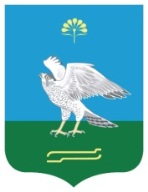 СОВЕТСЕЛЬСКОГО ПОСЕЛЕНИЯ МИЯКИБАШЕВСКИЙ СЕЛЬСОВЕТ  МУНИЦИПАЛЬНОГО РАЙОНАМИЯКИНСКИЙ РАЙОН РЕСПУБЛИКИ БАШКОРТОСТАН